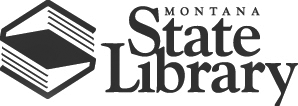 PO Box    (406) 444-3115MemoTo:	Montana State Library Commission	From:	Jennie Stapp, State Librarian and staff	Date:	December 7, 2021Re:	Network Advisory Council update and Core Services Planning DocumentAt their November 10, 2021 meeting the Network Advisory Council (NAC) gave preliminary approval to the use of a planning document to use as a planning and evaluation tool to regularly and consistently evaluate the core services of the Montana Library Network adopted by the Commission at your August meeting. Core services committees will use this planning document in their work to provide recommendations for improved core services and funding needs to the NAC.  The outcomes of this regular evaluation and recommendations will be drafted into a Library Development Plan for the NAC, Montana library community, and Commission to consider. Montana Library Network Core Services Evaluation and Planning Process for Core Services CommitteesCore Services Planning DocumentNAC Calendar